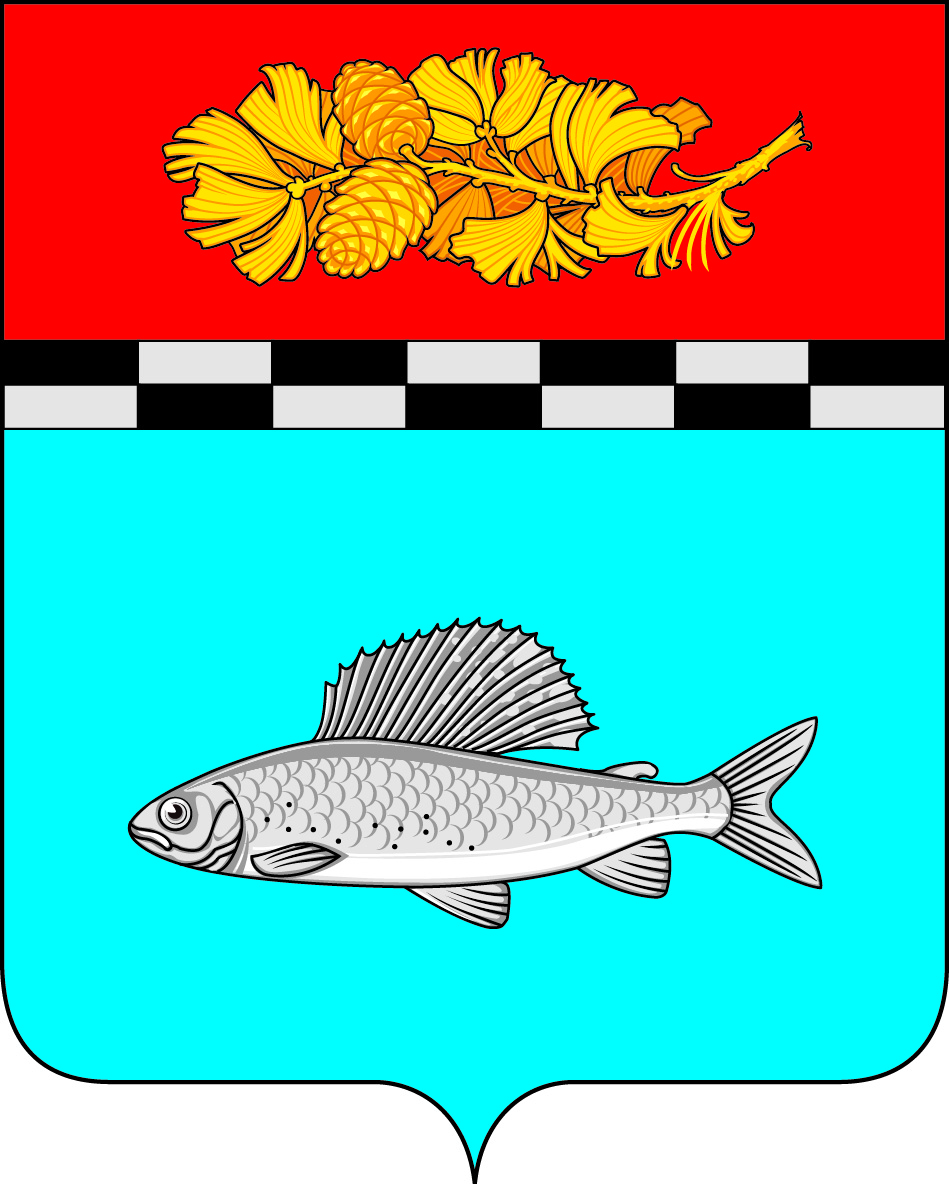 АДМИНИСТРАЦИЯУЛЬКАНСКОГО ГОРОДСКОГО ПОСЕЛЕНИЯКАЗАЧИНСКО-ЛЕНСКОГОМУНИЦИПАЛЬНОГО РАЙОНАИРКУТСКОЙ ОБЛАСТИ     ПОСТАНОВЛЕНИЕ     п. У л ь к а н14 апреля 2022 г.                                                                               № 155О проведении публичных слушанийВ целях учета мнения жителей Ульканского городского поселения, руководствуясь ст.ст. 7, 21, 69 Устава Ульканского городского поселения Казачинско-Ленского муниципального района Иркутской области, администрация Ульканского городского поселенияПОСТАНОВЛЯЕТ:1. Провести 27 апреля 2022 г., в 15 часов 00 минут, в здании администрации Ульканского городского поселения по адресу: Иркутская область, Казачинско-Ленский район, п. Улькан, ул. Машурова, д. 7, публичные слушания по вопросу " Об  исполнении бюджета Ульканского городского поселения Казачинско-Ленского муниципального района Иркутской области  за 2021 год».2. Назначить ответственным за подготовку и проведение публичных  слушаний Заведующего финансово-экономическим отделом администрации Ульканского городского поселения.3. Опубликовать настоящее постановление в газете  Ульканского городского поселения «Родник» и на официальном сайте www.admulkan.ru.Глава Ульканскогогородского поселения                                                 А.Н. НикищенкоСогласовано:Заведующий юридическим отделом _________________________ Н.Н.Старицын